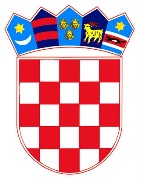     REPUBLIKA HRVATSKAMinistarstvo pravosuđaGODIŠNJE IZVJEŠĆE O RADU ZEMLJIŠNOKNJIŽNIH ODJELA OPĆINSKIH SUDOVA U REPUBLICI HRVATSKOJ ZA 2017. GODINUsiječanj 2018.Sadržaj: I. UVOD	3II. STANJE ZEMLJIŠNOKNJIŽNIH PREDMETA U OSRH OD 1. DO 31. PROSINCA 2017.	4III. PROSJEČNI KOEFICIJENT AŽURNOSTI I PROSJEČNO VRIJEME RJEŠAVANJA REDOVNIH ZK PREDMETA U 2017. GODINI	13IV. ZEMLJIŠNOKNJIŽNI ODJELI PREMA BROJU NERIJEŠENIH REDOVNIH ZK PREDMETA….	18V. PREGLED AKTIVNOSTI OPĆINSKOG GRAĐANSKOG SUDA U ZAGREBU U 2017. GODINI	.20VI. PREGLED AKTIVNOSTI OPĆINSKOG SUDA U NOVOM ZAGREBU U 2017. GODINI	21VII. PREGLED AKTIVNOSTI OPĆINSKOG SUDA U SPLITU U 2017. GODINI	22VIII. STRUKTURA ZEMLJIŠNOKNJIŽNIH PREDMETA PREMA SLOŽENOSTI	23IX. PREGLED OBNOVE I OSNIVANJA ZEMLJIŠNIH KNJIGA	25X. ELEKTRONIČKO POSLOVANJE ZEMLJIŠNOKNJIŽNIH ODJELA OPĆINSKIH SUDOVA U REPUBLICI HRVATSKOJ U 2017. 	36XI. PRAĆENJE AKTIVNOSTI ZEMLJIŠNOKNJIŽNIH ODJELA OD KOLOVOZA 2004. DO 31. PROSINCA 2017.	37XII. PROCJENA FINANCIJSKIH POKAZATELJA POSLOVANJA	42XIII. POPIS TABLICA I GRAFIKONA	43I. UVODMinistarstvo pravosuđa, Služba za zemljišnoknjižno pravo kontinuirano prati statističke podatke o radu zemljišnoknjižnih odjela općinskih sudova te, iste prikazuje kroz mjesečna i godišnja izvješća. Kontinuirano praćenje rada zemljišnoknjižnih odjela, s ciljem uočavanja i otklanjanja problema u radu zemljišnoknjižnih odjela dio je programa sređivanja zemljišnoknjižnih podataka u cilju modernizacije i sređivanja stanja registracije nekretnina u Republici Hrvatskoj. Analiza statističkih podataka o radu zemljišnoknjižnih odjela općinskih sudova u Republici Hrvatskoj provodi se korištenjem metodologije uvedene 1. studenog 2014. prema kojoj se posebno prati rješavanje redovnih predmeta (upisi) od rješavanja posebnih zemljišnoknjižnih postupaka (prigovori, žalbe, pojedinačni ispravni postupci, povezivanje glavne knjige i knjige položenih ugovora, postupci obnove, osnivanja i dopune zemljišnih knjiga) koji su zapravo raspravni postupci vezani zakonom propisanim određenim rokovima za pojedine radnje u istima te, se dovršenje istih treba ostvariti u razumnom roku. U analizi rada zemljišnoknjižnih odjela općinskih sudava u Republici Hrvatskoj korišteni su podaci mjesečnih izvješća o stanju zemljišnoknjižnih predmeta općinskih sudova u Republici Hrvatskoj, koje sudovi dostavljaju Ministarstvu pravosuđa. Stupanjem na snagu Zakona o područjima i sjedištima sudova (Narodne novine, broj 128/14., stupio na snagu 1. travnja 2015.) u Republici Hrvatskoj ustanovljeno je ukupno 107 zemljišnoknjižnih odjela u 22 općinska suda. S obzirom na to da je odlukom ministra pravosuđa od 16. svibnja 2016. zemljišnoknjižni odjel Vrgorac spojen sa zk odjelom Metković, statistički podaci za isti, od lipnja 2016. prikazuju se u podacima zemljišnoknjižnog odjela Metković.I dalje se u izvješćima posebno provodi analiza rada Općinskog građanskog suda u Zagrebu, Općinskog suda u Novom Zagrebu te Općinskog suda u Splitu kao većih općinskih sudova u Republici Hrvatskoj.U svibnju i lipnju 2016. godine provedena je implementacija ZIS-a (Zajednički informacijski sustav zemljišnih knjiga i katastra) aplikacije u preostala 24 zemljišnoknjižna odjela općinskih sudova što je zasigurno utjecalo na određena odstupanja u statističkim podacima pojedinih zemljišnoknjižnih odjela u odnosu na ranije razdoblje. Do 30. lipnja 2016. ZIS je uveden u svih 107 zk odjela općinskih sudova.Dana 15. ožujka 2017. na snagu je stupio Pravilnik o dopunama Pravilnika o tehničkim i drugim uvjetima elektroničkog poslovanja u zemljišnim knjigama (Narodne novine, broj 23/17.) kojim je pored već postojeće mogućnosti izdavanja zemljišnoknjižnih izvadaka elektroničkim putem, ovlaštenim korisnicima (javnim bilježnicima i odvjetnicima) omogućeno i podnošenje prijedloga za upis elektroničkim putem. Stoga se od ožujka 2017. godine započelo s praćenjem i analizom elektroničkog poslovanja zemljišnoknjižnijh odjela općinskih sudova Republike Hrvatske.II. STANJE ZEMLJIŠNOKNJIŽNIH PREDMETA U OSRH OD 1. DO 31. PROSINCA 2017.U 2017. godini, Izdano je 1.061.668 zemljišnoknjižnih izvadakaZaprimljeno je 497.577 zk predmetaRiješeno je 494.181 zk predmetNa dan 31. prosinac 2017. broj neriješenih redovnih zk predmeta na razini Republike Hrvatske je 44.709 predmeta dok je ukupan broj neriješenih zk predmeta u posebnim postupcima 24.745 predmeta.Tablica 1. Prikaz stanja ukupno izdanih zk izvadaka, zaprimljenih i riješenih zk predmeta u 2017. te broj neriješenih redovnih zk predmeta na dan 31.12.2017.godine                Izvor: Službeni podaci Ministarstva pravosuđa, ažurirano i obrađeno 22. siječnja 2018.Prema podacima iz tablice 1, a u odnosu na 2016. godinu kada je izdano 1.126.883 zemljišnoknjižnih izvadaka, zaprimljeno 489.165 zk predmeta, riješeno 478.846 zk predmeta dok je na dan 31. prosinca 2016. broj neriješenih redovnih zk predmeta iznosio 42.047 predmeta odnosno 18.780 neriješenih predmeta u posebnim postupcima, proizlazi da se u 2017. godini smanjio broj izdanih zk izvadaka za 6,14% (što je posljedica izdavanja zk izvadaka od strane ovlaštenih korisnika te građana registriranih u okviru sustava e-Građani), povećao se priliv zk predmeta za 1,69% te se povećao broj riješenih zk predmeta za 3,10%. U odnosu na broj neriješenih zk predmeta u 2017. godini zabilježeno je povećanje broja neriješenih redovnih zk predmeta za 5,95% (što je 2.662 predmeta) kao i povećanje broja neriješenih zk predmeta u posebnim postupcima za 24,10% (što je povećanje od 5.965 zk predmeta).Intenzitet aktivnosti zemljišnoknjižnih odjela općinskih sudova Republike Hrvatske najbolje se primjećuje na grafikonu 1 gdje su u obzir uzeti statistički podaci u posljednje tri godine praćenja poslovanja.Grafikon 1. Usporedba aktivnosti zemljišnoknjižnih odjela općinskih sudova Republike Hrvatske u posljednje tri godine praćenja poslovanjaIzvor: Službeni podaci Ministarstva pravosuđa, ažurirano i obrađeno 22. siječnja 2018.Iz grafikona 1 je vidljivo kako se intenzitet aktivnosti zemljišnoknjižnih odjela općinskih sudova postupno povećava. I dok se aktivnosti sudova smanjuju u pogledu izdavanja zemljišnoknjižnih izvadaka obzirom da je mogućnost izdavanja verficiranih zemljišnoknjižnih izvadaka dana kako ovlaštenim korisnicima (javni bilježnici, odvjetnici) tako i građanima registriranim u okviru sustava e-Građani kao i tijelima za koje je Zakonom o zemljišnim knjigama (Narodne novine, broj 91/96., 68/98., 137/99., 114/01., 100/04., 107/07., 152/08., 126/10., 55/13., 60/13. i 108/17.) propisano da imaju pravo uvida u zemljišnu knjigu, aktivnosti sudova se postupno povećavaju u odnosu na broj zaprimljenih i riješenih predmeta, ali zbog povećanog priliva predmeta te povećane aktivnosti u odnosu na poslove obnove i osnivanja zemljišnih knjiga, isto se odražava i na broj neriješenih redovnih zk predmeta koji se također povećava.U tablici 2 prikazan je pojedinačni tabelarni prikaz poslovanja zemljišnoknjižnih odjela u 2017. te prikaz odstupanja u poslovanju u odnosu na 2016. godinu.Tablica 2. Pojedinačni tabelarni prikaz poslovanja zemljišnoknjižnih odjela u 2017. godiniIzvor: Službeni podaci Ministarstva pravosuđa, ažurirano i obrađeno 22. siječnja 2018.Ako se analiziraju pojedinačni podaci zemljišnoknjižnih odjela u 2017. godini prema tablici 2 primjećuje se kako je u odnosu na 2016. godinu kod 45 zemljišnoknjižnih odjela došlo do povećanja broja neriješnih redovnih zk predmeta dok je kod 59 zemljišnoknjižnih odjela došlo do smanjenja broja neriješenih redovnih zk predmeta. Kod tri zemljišnoknjižna odjela (ZKO Čazma, ZKO Novi Vinodolski i ZKO Slatina) nisu zabilježena odstupanja u pogledu broja neriješenih redovnih zk predmeta u odnosu na proteklu godinu.Najveće povećanje broja neriješenih redovnih zk predmeta zabilježeno je kod ZKO Zagreb (povećanje od 2.096 predmeta), ZKO Makarska (povećanje od 970 zk predmeta), ZKO Supetar (povećanje od 903 zk predmeta), ZKO Sinj (povećanje od 885 zk predmeta) te ZKO Zadar (povećanje od 720 zk predmeta).III. PROSJEČNI KOEFICIJENT AŽURNOSTI I PROSJEČNO VRIJEME RJEŠAVANJA REDOVNIH ZK PREDMETA  U 2017.GODINIU 2017. godini na razini svih općinskih sudova u Republici Hrvatskoj prosječan broj zaprimljenih zk predmeta iznosio je 41.465 zk predmeta/mjesečno. U 2017. godini prosječno vrijeme rješavanja redovnih zk predmeta iznosilo je 24 dana, čime je na razini države broj neriješenih redovnih zk predmeta veći od mjesečnog priliva zk predmeta (koeficijent ažurnosti je 1,08).Tablica 3. Prikaz svih zemljišnoknjižnih odjela s prosječnim koeficijentom ažurnosti i prosječnim vremenom potrebnim za rješavanje redovnih zk predmeta u 2017. godiniIzvor: Službeni podaci Ministarstva pravosuđa, ažurirano i obrađeno 22. siječnja 2018.U tablici 4 prikazani su svi zemljišnoknjižni odjeli obzirom na prosječno vrijeme potrebno za rješavanje zk predmeta u 2017. godini.Tablica 4. Broj zemljišnoknjižnih odjela prema prosječnom vremenu potrebnom za rješavanje zk predmeta u 2017. godiniIzvor: Službeni podaci Ministarstva pravosuđa, ažurirano i obrađeno 22. siječnja 2018.U tablici 5 prikazani su zemljišnoknjižni odjeli kojima je za rješavanje zk predmeta bilo potrebno duže od 90 dana. Tablica 5. Zemljišnoknjižni odjeli u kojima je prosječno trajanje rješavanja zk predmeta duže od 90 danaIzvor: Službeni podaci Ministarstva pravosuđa, ažurirano i obrađeno 22. siječnja 2018.U odnosu na statitičke podatke za 2016. godinu gdje je ZKO Blato rješavao zk predmete u 188 dana, ZKO Supetar u 98 dana, ZKO Imotski u 122 dana, ZKO Donja Stubica u 143 dana i ZKO Stari Grad u 109 dana, isti odjeli i dalje rješavaju zk predmete u vremenu dužem od 90 dana. Pozitivan pomak u odnosu na prosječan broj dana potrebnih za rješavanje zk predmeta u 2016. godini zabilježen je kod ZKO Gračac kojem je u 2016. godini bilo prosječno potrebno 127 dana za rješavanje zk predmeta, dok je u 2017. godini istom odjelu za rješavanje zk predmeta bilo prosječno potrebno 78 dana te kod ZKO Rab kojem je u 2016. godini bilo prosječno potrebno 95 dana za rješavanje zk predmeta dok je u 2017. godini istom odjelu za rješavanje zk predmeta bilo prosječno potrebno 86 dana. Negativan pomak u odnosu na prosječan broj dana potrebnih za rješavanje zk predmeta u 2016. godini zabilježen je kod ZKO Sinj kojem je u 2016. godini bilo prosječno potrebno 70 dana za rješavanje zk predmeta dok u 2017. godini je to 168 dana, ZKO Makarska kojem je u 2016. godini bilo prosječno potrebno 41 dan za rješavanje zk predmeta, dok je 2017. godini bilo potrebno 106 dana za rješavanje zk predmeta te ZKO Dubrovnik koji je u 2016. godini rješavao zk predmete u prosjeku 73 dana dok je u 2017. godini za rješavanje zk predmeta bio potreban 91 dan.IV. ZEMLJIŠNOKNJIŽNI ODJELI S VIŠE OD 1.000 NERIJEŠNIH REDOVNIH ZK PREDMETAUzimajući u obzir podatke navedene u tablici 1 vidljivo je da je na dan 31. prosinac 2017. broj neriješenih redovnih zk predmeta bio 44.709 zk predmeta, što je 2.662 zk predmeta odnosno 5,95% više u odnosu na broj neriješenih redovnih zk predmeta na dan 31. prosinac 2016. (42.047). Pojedinačnom analizom svakog zemljišnoknjižnog odjela izdvojeni su sudovi koji su na dan 31. prosinac 2017. imali više od 1.000 neriješenih redovnih zk predmeta.Tablica 6. Zemljišnoknjižni odjeli koji su na dan 31. prosinac 2017. imali više od 1.000 neriješenih redovnih zk predmetaIzvor: Službeni podaci Ministarstva pravosuđa, ažurirano i obrađeno 22. siječnja 2018.Usporedbom podataka iz 2016. godine kada su na dan 31. prosinac 2016. više od 1.000 neriješnih redovnih zk predmeta imali ZKO Čakovec (1.266 zk predmeta), ZKO Dubrovnik (2.126 zk predmeta), ZKO Rijeka (1.273 zk predmeta), ZKO Slavonski Brod (1.047 zk predmeta), ZKO Split (4.942 zk predmeta), ZKO Stari Grad (1.000 zk predmeta), ZKO Supetar (1.427 zk predmeta), ZKO Šibenik (1.364 zk predmeta), ZKO Varaždin (1.912 zk predmeta), ZKO Zagreb (6.187 zk predmeta) i ZKO Donja Stubica (1.641 zk predmet) primjećuje se pozitivan pomak u odnosu na ZKO Čakovec koji na dan 31. prosinac 2017. ima 813 neriješenih redovnih zk predmeta, ZKO Slavonski Brod ima 259 neriješenih redovnih zk predmeta te ZKO Varaždin ima 626 neriješenih redovnih zk predmeta.Negativno odstupanje u smislu povećanja broja neriješenih redovnih zk predmeta preko 1.000 zabilježena su kod ZKO Makarska koji je na dan 31. prosinac 2016. imao 662 neriješena redovna zk predmeta, ZKO Sinj imao 520 neriješena redovna zk predmeta, ZKO Trogir imao 874 neriješena redovna zk predmeta, ZKO Imotski imao 786 neriješena redovna zk predmeta i ZKO Solin koji je imao 626 neriješena redovna zk predmeta. Obzirom da većina zemljišnoknjižnih odjela s više od 1.000 neriješenih redovnih zk predmeta pripadaju istom sudu (Općinski sud u Splitu), isto je zahtijevalo izradu Akcijskog plana za rješavanje zaostataka čija će se realizacija pratiti kroz 2018. godinu.Povećan broj neriješenih redovnih zk predmeta kod ZKO Zagreb sa 6.187 (na dan 31. prosinac 2016.) na 8.283 (na dan 31. prosinac 2017.) može se objasniti činjenicom što je ZKO Zagreb u 2017. godini intenzivno provodio reorganizaciju poslovanja, što je rezultiralo i usmjeravanjem određenog broja zk referenata na poslove obnove i osnivanja zemljišne knjige za k.o. Granešina.Grafikon 2. Usporedni prikaz zemljišnoknjižnih odjela s više od 1.000 neriješenih redovnih zk predmeta u odnosu na prethodnu godinuIzvor: Službeni podaci Ministarstva pravosuđa, ažurirano i obrađeno 22. siječnja 2018.V. PREGLED AKTIVNOSTI OPĆINSKOG GRAĐANSKOG SUDA U ZAGREBU U 2017. GODINITablica 7. Stanje Općinskog građanskog suda u Zagrebu u 2017. godiniIzvor: Službeni podaci Ministarstva pravosuđa, ažurirano i obrađeno 22. siječnja 2018.U odnosu na 2016. godinu kada je Općinski građanski sud izdao 106.648 zemljišnoknjižnih izvadaka, zaprimio 59.483 zk predmeta, riješio 53.683 zk predmeta te na dan 31. prosinca 2016. imao 6.723 neriješenih redovnih zk predmeta, u 2017. godini zabilježen je porast broja izdanih zemljišnoknjižnih izvadaka (povećanje za 7,74%) porast broja zaprimljenih zk predmeta za 15,58%, porast broja riješenih zk predmeta za 19,82% te porast broja neriješenih zk predmeta za 27,17%.Grafikon 3. Prikaz aktivnosti Općinskog građanskog suda u 2017.godini u odnosu na 2016.godinuIzvor: Službeni podaci Ministarstva pravosuđa, ažurirano i obrađeno 22. siječnja 2018.VI. PREGLED AKTIVNOSTI OPĆINSKOG SUDA U NOVOM ZAGREBU U 2017. GODINITablica 8. Stanje Općinskog suda u Novom Zagrebu u 2017.godiniIzvor: Službeni podaci Ministarstva pravosuđa, ažurirano i obrađeno 22. siječnja 2018.U odnosu na 2016. godinu kada je Općinski sud u Novom Zagrebu izdao 47.134 zemljišnoknjižnih izvadaka, zaprimio 26.487 zk predmeta, riješio 26.789 zk predmeta te na dan 31. prosinca 2016. imao 1.921 neriješenih redovni zk predmet, u 2017. godini zabilježeno je smanjenje broja izdanih zemljišnoknjižnih izvadaka (smanjenje za 7,25%), smanjenje broja zaprimljenih zk predmeta za 0,64%, povećanje broja riješenih zk predmeta za 4,77% te znatno smanjenje broja neriješenih zk predmeta za više od 100%.Grafikon 4. Prikaz aktivnosti Općinskog suda u Novom Zagrebu u 2017. godini u odnosu na 2016. godinuIzvor: Službeni podaci Ministarstva pravosuđa, ažurirano i obrađeno 22. siječnja 2018.VII. PREGLED AKTIVNOSTI OPĆINSKOG SUDA U SPLITU U 2017. GODINITablica 9. Stanje Općinskog suda u Splitu u 2017. godiniIzvor: Službeni podaci Ministarstva pravosuđa, ažurirano i obrađeno 22. siječnja 2018.U odnosu na 2016. godinu kada je Općinski sud u Splitu izdao 111.937 zemljišnoknjižnih izvadaka, zaprimio 46.781 zk predmeta, riješio 43.411 zk predmet te na dan 31. prosinca 2016. imao 11.533 neriješenih redovnih zk predmeta, u 2017. godini zabilježeno je smanjenje broja izdanih zemljišnoknjižnih izvadaka (smanjenje za 10,31%), smanjenje broja zaprimljenih zk predmeta za 0,51%, smanjenje broja riješenih zk predmeta za 2,72% te povećanje broja neriješenih zk predmeta za 24,97%.Grafikon 5. Prikaz aktivnosti Općinskog suda u Splitu u 2017.godini u odnosu na 2016.godinu Izvor: Službeni podaci Ministarstva pravosuđa, ažurirano i obrađeno 22. siječnja 2018.VIII. STRUKTURA ZEMLJIŠNOKNJIŽNIH PREDMETA PREMA SLOŽENOSTI U 2017. godini zaprimljeno je ukupno 7.809 prigovora, 1.629 žalbi, 12.192 prijedloga radi pokretanja pojedinačnih ispravnih postupaka, 2.233 prijedloga u kojima se zahtijeva povezivanje knjige položenih ugovora i glavne knjige te 3.011 prijedlog radi obnove, osnivanja i dopune zemljišne knjige.Tablica 10. Zaprimljeni posebni predmeti u 2017. godiniIzvor: Službeni podaci Ministarstva pravosuđa, ažurirano i obrađeno 22. siječnja 2018.U 2017. ukupno je riješeno 267.319 uknjižbi prava vlasništva, 34.811 uknjižbi založnog prava, 6.121 prigovor, 1.195 žalbi, 11.769 pojedinačnih ispravnih postupaka, 2.562 povezivanja ZK i KPU te 2.617 obnova/osnivanja/ dopune zemljišne knjige. Tablica 11. Riješeno redovnih i posebnih zk predmeta u 2017. godiniIzvor: Službeni podaci Ministarstva pravosuđa, ažurirano i obrađeno 22. siječnja 2018.Na dan 31. prosinac 2017. neriješeno je ukupno 33.409 uknjižbi prava vlasništva, 740 uknjižbi založnog prava, 4.784 prigovora, 1.480 žalbi, 10.328 pojedinačnih ispravnih postupaka, 6.764 prijedloga za povezivanje KPU i ZK te 438 postupaka obnove, osnivanja i dopune zemljišne knjige (prikaz u tablici 12).Tablica 12. Neriješeni redovni i posebni zk predmeti u 2017. godiniIzvor: Službeni podaci Ministarstva pravosuđa, ažurirano i obrađeno 22. siječnja 2018.IX. PREGLED OBNOVE  I OSNIVANJA ZEMLJIŠNIH KNJIGAZa postupke obnove i osnivanja zemljišnih knjiga prikupljeni su podaci na razini Republike Hrvatske do 31. siječnja 2018.Tablica 13. Pregled otvorenih zemljišnih knjiga po godinamaIzvor: Službeni podaci Ministarstva pravosuđa, ažurirano i obrađeno 31. siječnja 2018..Tablica 14. Pregled katastarskih općina u Republici Hrvatskoj – obnova i osnivanjeIzvor: Službeni podaci Ministarstva pravosuđa, ažurirano i obrađeno 31. siječnja 2018.X. ELEKTRONIČKO POSLOVANJE ZEMLJIŠNOKNJIŽNIH ODJELA OPĆINSKIH SUDOVA REPUBLIKE HRVATSKE U 2017. GODINIOd ožujka 2017. započelo se s praćenjem i analizom elektroničkog poslovanja zemljišnoknjižnih odjela općinskih sudova u Republici Hrvatskoj te su praćenjem zabilježeni sljedeći podaci. Tablica 15. Prikaz elektroničkog poslovanja u 2017. godiniIzvor: Službeni podaci Ministarstva pravosuđa, ažurirano i obrađeno 29. siječnja 2018.Iz tablice 15 vidljivo je kako se postupno povećava broj izdanih zemljišnoknjižnih izvadaka, što se odražava na ukupan broj izdanih zemljišnoknjižnih izvadaka neposredno od strane sudova. Najveći broj izdanih zemljišnoknjižnih izvadaka u 2017. godini zabilježen je korištenjem sustava e-Građani (20.958 zk izvadaka), što upućuje na to kako sve više korisnika aktivno želi koristiti mogućnost elektroničkog poslovanja. XI. PRAĆENJE AKTIVNOSTI ZEMLJIŠNOKNJIŽNIH ODJELA OD KOLOVOZA 2004. DO 31. PROSINCA 2017.Od kolovoza 2004. do kraja prosinca 2017. godine izdano je ukupno 19.680.902 zemljišnoknjižnih izvadaka, zaprimljeno 6.543.946 zk predmeta te riješeno 6.855.313 zk predmeta. U istom vremenskom razdoblju broj neriješenih zk predmeta smanjio se za 87,56%, odnosno za 314.791 zk predmet. Grafikon 6. Stanje neriješenih redovnih zk predmeta od 31.12.2004. do 31.12.2017. godineIzvor: Službeni podaci Ministarstva pravosuđa, ažurirano i obrađeno 29. siječnja 2018.Tablica 16. Mjesečni prikaz zaprimljenih, riješenih i neriješenih zk predmeta te izdanih zk izvadaka od kolovoza 2004. do 31. prosinca 2017.XII. PROCJENA FINANCIJSKIH POKAZATELJA POSLOVANJAU zemljišnoknjižnom postupku sudske pristojbe naplaćuju se sukladno Zakonu o sudskim pristojbama (Narodne novine, broj 74/95., 57/96., 137/02., 26/03., 125/11., 112/12. i 157/13.), te primjenom odredbi citiranog Zakona, može se dati procjena prihoda ostvarenih izvršenjem zemljišnoknjižnih radnji.Kako su istim Zakonom propisane i određene kategorije osoba za koje vrijedi odredba o oslobođenju od plaćanja sudske pristojbe, u izradi financijske procjene ukupan iznos sredstava umanjen je za 30%. Tar.br.18 navedenog Zakona propisuje da je za izdavanje izvadaka iz zemljišnih knjiga propisana pristojba u iznosu od 20 kuna po poluarku. Prema podacima u izvješću o radu zemljišnoknjižnih odjela, u 2017. godini ukupno je izdano 1.061.668 zemljišnoknjižnih izvadaka, što primjenom sudske pristojbe od 20 kn po izdanom zemljišnoknjižnom izvatku iznosi 21.233.360 kn procijenjenog prihoda državnog proračuna Republike Hrvatske (umanjujući navedeni iznos za 30% procijenjeni prihod državnog proračuna iznosio bi 14.863.352 kn).Prema podacima u izvješću o radu zemljišnoknjižnih odjela u 2017. godini ukupno je zaprimljeno 497.577 zk predmeta, te primjenom Tar.br.16 navedenog Zakona (200,00 kuna za upis uknjižbe ili predbilježbe prava vlasništva i drugih stvarnih prava) proizlazi da bi procijenjeni prihod državnog proračuna Republike Hrvatske iznosio 99.515.400,00 kn (umanjujući navedeni iznos za 30% procijenjeni prihod državnog proračuna iznosio bi 69.660.780,00 kn).Procjenjuje se da je u 2017. godini na ime sudskih pristojbi naplaćenih u zemljišnoknjižnom postupku (u dijelu izdavanja zemljišnoknjižnih izvadaka i zaprimanja zk predmeta) u državnom proračunu Republike Hrvatske osigurano 84.524.132,00 kn. XIII. POPIS TABLICA I GRAFIKONATablica 1. Prikaz stanja ukupno izdanih zk izvadaka, zaprimljenih i riješenih zk predmeta u 2017. godini te broj neriješenih redovnih zk predmeta na dan 31.12.2017. godine……………	………….4Tablica 2. Pojedinačni tabelarni prikaz poslovanja zemljišnoknjižnih odjela u 2017. godini	9Tablica 3. Prikaz svih zemljišnoknjižnih odjela s prosječnim koeficijentom ažurnosti i prosječnim vremenom potrebnim za rješavanje redovnih zk predmeta u 2017. godini.	13Tablica 4. Broj zemljišnoknjižnih odjela prema prosječnom vremenu potrebnom za rješavanje zk predmeta u 2017. godini	17Tablica 5. Zemljišnoknjižni odjeli u kojima je prosječno trajanje rješavanja zk predmeta duže od 90 dana	17Tablica 6. Zemljišnoknjižni odjeli koji su na dan 31. prosinac 2017. imali više od 1.000 neriješnih redovnih zk predmeta	18Tablica 7. Stanje Općinskog građanskog suda u Zagrebu u 2017. godini	19Tablica 8. Stanje Općinskog suda u Novom Zagrebu u 2017. godini	20Tablica 9. Stanje Općinskog suda u Splitu u 2017. godini	21Tablica 10. Zaprimljeni posebni predmeti u 2017. godini	22Tablica 11. Riješeno redovnih i posebnih zk predmeta u 2017. godini	23Tablica 12. Neriješeni redovni i posebni zk predmeti u 2017. godini	23Tablica 13. Pregled otvorenih zemljišnih knjiga po godinama	24Tablica 14. Pregled katastarskih općina u Republici Hrvatskoj – obnova i osnivanje	25Tablica 15. Prikaz elektroničkog poslovanja u 2017. godini	35Tablica 16. Mjesečni prikaz zaprimljenih, riješenih i neriješenih zk predmeta te izdanih zk izvadaka od kolovoza 2004. do 31. prosinca 2017. godine.	38Grafikon 1. Usporedba aktivnosti zemljišnoknjižnih odjela općinskih sudova Republike Hrvatske u posljednje tri godine praćenja poslovanja……………………………………………………………………..8Grafikon 2. Usporedni prikaz zemljišnoknjižnih odjela s više od 1.000 neriješenih redovnih zk predmeta u odnosu na prethodnu godinu	19Grafikon 3. Prikaz aktivnosti Općinskog građanskog suda u 2017. godini u odnosu na 2016. godinu	19Grafikon 4. Prikaz aktivnosti Općinskog suda u Novom Zagrebu u 2017. godini u odnosu na 2016. godinu	20Grafikon 5. Prikaz aktivnosti Općinskog suda u Splitu u 2017. godini u odnosu na 2016. godinu	21Grafikon 6. Stanje neriješenih redovnih zk predmeta od 31.12. 2004. do 31.12.2017. godine.	37OPĆINSKI SUDZK ODJELUKUPNO IZDANO IZVADAKA U 
2017. GODINIUKUPNO ZAPRIMLJENO ZK PREDMETA U 2017. GODINIUKUPNO RIJEŠENO ZK PREDMETA U 2017. GODININERIJEŠENI REDOVNI ZK PREDMETI na dan 31.12.2017.BJELOVARBJELOVAR19.3257.2627.19996BJELOVARČAZMA3.7621.5221.5210BJELOVARDARUVAR8.5153.8383.378544BJELOVARGAREŠNICA4.6721.8141.8550BJELOVARKRIŽEVCI8.6343.4453.570104BJELOVARPAKRAC5.0552.5602.64119BJELOVARUkupno49.96320.44120.164763ČAKOVECČAKOVEC43.1848.9689.476813ČAKOVECPRELOG12.2412.5862.5954ČAKOVECUkupno55.42511.55412.071817DUBROVNIKDUBROVNIK18.0257.4066.9412.564DUBROVNIKKORČULA4.2752.0841.867655DUBROVNIKMETKOVIĆ6.3723.6903.79715DUBROVNIKPLOČE1.2057337699DUBROVNIKBLATO2.8371.1951.044995DUBROVNIKUkupno32.71415.10814.4184.238GOSPIĆGOSPIĆ7.6782.5372.49911GOSPIĆDONJI LAPAC7811531516GOSPIĆGRAČAC2.172492631145GOSPIĆKORENICA 5.3151.0661.12056GOSPIĆOTOČAC6.2061.5101.53911GOSPIĆUkupno22.1525.7585.940229KARLOVACKARLOVAC22.4797.6927.734279KARLOVACOZALJ3.3041.2761.403116KARLOVACSLUNJ3.2191.01897467KARLOVACVOJNIĆ2.83048143662KARLOVACVRBOVSKO2.25771569353KARLOVACOGULIN7.8402.5382.562229KARLOVACUkupno41.92913.72013.802806OPĆINSKI SUDZK ODJELUKUPNO IZDANO IZVADAKA U 
2017. GODINIUKUPNO ZAPRIMLJENO ZK PREDMETA U 2017. GODINIUKUPNO RIJEŠENO ZK PREDMETA U 2017. GODININERIJEŠENI REDOVNI ZK PREDMETI na dan 31.12.2017.KOPRIVNICAKOPRIVNICA23.02811.54911.54131KOPRIVNICAUkupno23.02811.54911.54131OSIJEKOSIJEK17.31112.34212.461115OSIJEKBELI MANASTIR8.8353.7863.82217OSIJEKDONJI MIHOLJAC4.1412.4772.4831OSIJEKĐAKOVO11.7355.2875.29627OSIJEKNAŠICE5.7563.3843.4288OSIJEKVALPOVO4.7052.7122.72018OSIJEKUkupno52.48329.98830.210186POŽEGAPOŽEGA10.9067.1687.317209POŽEGAUkupno10.9067.1687.317209PULAPULA25.32216.15216.232189PULABUJE8.1546.1506.081192PULABUZET3.1261.3551.21285PULALABIN7.4123.4763.50258PULAPAZIN6.9602.6162.67718PULAPOREČ9.2776.2806.408195PULAROVINJ8.9543.7763.8021PULAUkupno69.20539.80539.914738RIJEKARIJEKA35.02920.40021.0891.030RIJEKACRIKVENICA10.4624.4644.32546RIJEKAČABAR1.4445365455RIJEKADELNICE6.9422.2962.29438RIJEKAKRK13.7848.3448.879608RIJEKAMALI LOŠINJ10.4573.4753.677224RIJEKANOVI VINODOLSKI4.5201.4431.3940RIJEKAOPATIJA10.4246.0685.769397RIJEKARAB5.7642.2082.012720RIJEKASENJ3.0601.4071.3971RIJEKAUkupno101.88650.64151.3813.069SISAKSISAK16.6187.9557.854108SISAKPETRINJA8.2322.3742.37414SISAKGLINA5.6851.1881.2105SISAKHRV. KOSTAJNICA4.4631.5281.56730SISAKKUTINA7.4203.9503.85617SISAKNOVSKA4.4422.0952.17115SISAKGVOZD3.0348048293SISAKDVOR2.5197497617SISAKUkupno52.41320.64320.622199OPĆINSKI SUDZK ODJELUKUPNO IZDANO IZVADAKA U 
2017. GODINIUKUPNO ZAPRIMLJENO ZK PREDMETA U 2017. GODINIUKUPNO RIJEŠENO ZK PREDMETA U 2017. GODININERIJEŠENI REDOVNI ZK PREDMETI na dan 31.12.2017.SLAV. BRODSLAVONSKI BROD17.1579.1639.936259SLAV. BRODNOVA GRADIŠKA10.9513.5373.6476SLAV. BRODUkupno28.10812.70013.583265SPLITSPLIT39.63618.33518.9514.279SPLITKAŠTEL LUKŠIĆ6.9593.4803.292486SPLITOMIŠ5.7362.8892.544585SPLITSOLIN5.7743.1852.7101.025SPLITIMOTSKI5.8581.6821.3801.072SPLITMAKARSKA6.9974.0803.1211.632SPLITSINJ11.3972.2081.3241.405SPLITSTARI GRAD3.9252.3842.1451.245SPLITSUPETAR6.3953.5932.5992.330SPLITTROGIR8.7984.7074.1951.313SPLITUkupno101.47546.54342.26115.372ŠIBENIKŠIBENIK16.13412.06412.2461.551ŠIBENIKTISNO2.9272.2892.046396ŠIBENIKDRNIŠ4.5831.1521.222130ŠIBENIKKNIN7.0071.5731.666120ŠIBENIKUkupno30.65117.07817.1802.197VARAŽDINVARAŽDIN26.7977.7249.024626VARAŽDINLUDBREG13.3782.9103.01234VARAŽDINNOVI MAROF15.9372.5142.83461VARAŽDINIVANEC7.3723.3323.253160VARAŽDINUkupno63.48416.48018.123881VELIKA GORICAVELIKA GORICA10.0465.9425.98158VELIKA GORICAIVANIĆ GRAD4.6132.6592.63182VELIKA GORICAVRBOVEC7.5003.0263.077110VELIKA GORICAUkupno22.15911.62711.689250VIROVITICAVIROVITICA11.9444.4924.5049VIROVITICAPITOMAČA3.8671.1021.0941VIROVITICASLATINA8.5252.6712.6771VIROVITICAORAHOVICA3.0131.2651.2662VIROVITICAUkupno27.3499.5309.54113VUKOVARVUKOVAR8.6794.2694.30320VUKOVARILOK2.3321.3361.34814VUKOVARVINKOVCI11.2226.9707.072510VUKOVARŽUPANJA10.1223.6593.73642VUKOVARUkupno32.35516.23416.459586OPĆINSKI SUDZK ODJELUKUPNO IZDANO IZVADAKA U 
2017. GODINIUKUPNO ZAPRIMLJENO ZK PREDMETA U 2017. GODINIUKUPNO RIJEŠENO ZK PREDMETA U 2017. GODININERIJEŠENI REDOVNI ZK PREDMETI na dan 31.12.2017.ZADARZADAR29.26320.87220.016792ZADARBIOGRAD n/m6.1904.4674.38181ZADARBENKOVAC5.5681.3771.35912ZADAROBROVAC7.4351.3011.3130ZADARPAG4.7443.5553.259572ZADARUkupno53.20031.57230.3281.457ZAGREBZAGREB91.19760.96957.9038.283ZAGREBDUGO SELO6.3202.5672.820140ZAGREBSESVETE13.4274.8834.466562ZAGREBSV. IVAN ZELINA4.6522.0401.763246ZAGREBUkupno115.59670.45966.9529.231NOVI ZAGREBNOVI ZAGREB16.00613.48114.470187NOVI ZAGREBJASTREBARSKO7.1942.7872.86250NOVI ZAGREBSAMOBOR10.1325.3015.710139NOVI ZAGREBZAPREŠIĆ10.6144.7505.08887NOVI ZAGREBUkupno43.94626.31928.130463ZLATARDONJA STUBICA3.8552.7772.9011.669ZLATARKLANJEC5.4111.4611.3816ZLATARKRAPINA5.7551.4491.4359ZLATARPREGRADA3.9881.5981.313196ZLATARZABOK7.2782.6522.851501ZLATARZLATAR4.9542.7232.674328ZLATARUkupno31.24112.66012.5552.709UKUPNO SVI SUDOVIUKUPNO SVI SUDOVI1.061.668497.577494.18144.709ZK ODJELUKUPNO IZDANO IZVADAKA U 2017. GODINIUKUPNO ZAPRIMLJENO ZK PREDMETA U 2017. GODINIUKUPNO RIJEŠENO ZK PREDMETA U 2017. GODININERIJEŠENI REDOVNI ZK PREDMETI NA
 DAN 31.12.2017.NERIJEŠENI REDOVNI ZK PREDMETI NA DAN 31.12.2016.POVEĆANJE/
SMANJENJE
NERIJEŠENIH 
REDOVNIH
ZK PREDMETA U ODNOSU NA 2016. GODINUBELI MANASTIR8.8353.7863.8221724-7BENKOVAC5.5681.3771.3591219-7BIOGRAD n/m6.1904.4674.38181675BJELOVAR19.3257.2627.199965937BLATO2.8371.1951.044995890105BUJE8.1546.1506.08119212765BUZET3.1261.3551.21285787CRIKVENICA10.4624.4644.325461531ČABAR1.444536545515-10ČAKOVEC43.1848.9689.4768131.266-453ČAZMA3.7621.5221.521000DARUVAR8.5153.8383.378544100444DELNICE6.9422.2962.2943884-46DONJA STUBICA3.8552.7772.9011.6691.64128DONJI LAPAC781153151624DONJI MIHOLJAC4.1412.4772.48313-2DRNIŠ4.5831.1521.222130231-101DUBROVNIK18.0257.4066.9412.5642.126438DUGO SELO6.3202.5672.820140394-254DVOR2.519749761720-13ĐAKOVO11.7355.2875.2962732-5GAREŠNICA4.6721.8141.85501-1GLINA5.6851.1881.210532-27GOSPIĆ7.6782.5372.4991116-5GRAČAC2.172492631145285-140GVOZD3.034804829319-16HRV. KOSTAJNICA4.4631.5281.56730246ILOK2.3321.3361.3481417-3IMOTSKI5.8581.6821.3801.072786286IVANEC7.3723.3323.2531607882IVANIĆ GRAD4.6132.6592.631825329JASTREBARSKO7.1942.7872.86250133-83KARLOVAC22.4797.6927.734279292-13KAŠTEL LUKŠIĆ6.9593.4803.29248639690KLANJEC5.4111.4611.38168-2KNIN7.0071.5731.666120156-36KOPRIVNICA23.02811.54911.54131922ZK ODJELUKUPNO IZDANO IZVADAKA U 2017.UKUPNO ZAPRIMLJENO ZK PREDMETA U 2017.UKUPNO RIJEŠENO ZK PREDMETA U 2017.NERIJEŠENI REDOVNI ZK PREDMETI NA
 DAN 31.12.2017.NERIJEŠENI REDOVNI ZK PREDMETI NA DAN 31.12.2016.POVEĆANJE/
SMANJENJE
NERIJEŠENIH 
REDOVNIH
ZK PREDMETA U ODNOSU NA 2016.KORČULA4.2752.0841.867655494161KORENICA 5.3151.0661.12056103-47KRAPINA5.7551.4491.435972KRIŽEVCI8.6343.4453.570104198-94KRK13.7848.3448.879608914-306KUTINA7.4203.9503.85617125LABIN7.4123.4763.50258104-46LUDBREG13.3782.9103.01234118-84MAKARSKA6.9974.0803.1211.632662970MALI LOŠINJ10.4573.4753.677224455-231METKOVIĆ6.3723.6903.7971517-2NAŠICE5.7563.3843.428842-34NOVA GRADIŠKA10.9513.5373.647614-8NOVI MAROF15.9372.5142.83461393-332NOVI VINODOLSKI4.5201.4431.394000NOVSKA4.4422.0952.17115123OBROVAC7.4351.3011.31302-2OGULIN7.8402.5382.562229266-37OMIŠ5.7362.8892.544585300285OPATIJA10.4246.0685.76939730196ORAHOVICA3.0131.2651.266202OSIJEK17.31112.34212.461115165-50OTOČAC6.2061.5101.5391113-2OZALJ3.3041.2761.403116219-103PAG4.7443.5553.259572332240PAKRAC5.0552.5602.64119119-100PAZIN6.9602.6162.6771866-48PETRINJA8.2322.3742.3741486PITOMAČA3.8671.1021.09413-2PLOČE1.205733769937-28POREČ9.2776.2806.408195330-135POŽEGA10.9067.1687.317209283-74PREGRADA3.9881.5981.31319616180PRELOG12.2412.5862.595413-9PULA25.32216.15216.232189247-58RAB5.7642.2082.012720524196RIJEKA35.02920.40021.0891.0301.273-243ZK ODJELUKUPNO IZDANO IZVADAKA U 2017.UKUPNO ZAPRIMLJENO ZK PREDMETA U 2017.UKUPNO RIJEŠENO ZK PREDMETA U 2017.NERIJEŠENI REDOVNI ZK PREDMETI NA
 DAN 31.12.2017.NERIJEŠENI REDOVNI ZK PREDMETI NA DAN 31.12.2016.POVEĆANJE/
SMANJENJE
NERIJEŠENIH 
REDOVNIH
ZK PREDMETA U ODNOSU NA 2016.ROVINJ8.9543.7763.802116-15SAMOBOR10.1325.3015.710139651-512SENJ3.0601.4071.397101SESVETE13.4274.8834.466562142420SINJ11.3972.2081.3241.405520885SISAK16.6187.9557.8541088919SLATINA8.5252.6712.677110SLAVONSKI BROD17.1579.1639.9362591.047-788SLUNJ3.2191.018974672344SOLIN5.7743.1852.7101.025626399SPLIT39.63618.33518.9514.2794.942-663STARI GRAD3.9252.3842.1451.2451.000245SUPETAR6.3953.5932.5992.3301.427903SV. IVAN ZELINA4.6522.0401.7632460246ŠIBENIK16.13412.06412.2461.5511.364187TISNO2.9272.2892.046396116280TROGIR8.7984.7074.1951.313874439VALPOVO4.7052.7122.7201820-2VARAŽDIN26.7977.7249.0246261.912-1.286VELIKA GORICA10.0465.9425.98158267-209VINKOVCI11.2226.9707.072510623-113VIROVITICA11.9444.4924.504922-13VOJNIĆ2.830481436621646VRBOVEC7.5003.0263.077110113-3VRBOVSKO2.257715693533023VUKOVAR8.6794.2694.30320713ZABOK7.2782.6522.851501853-352ZADAR29.26320.87220.01679272720ZAGREB91.19760.96957.9038.2836.1872.096NOVI ZAGREB16.00613.48114.470187775-588ZAPREŠIĆ10.6144.7505.08887362-275ZLATAR4.9542.7232.674328351-23ŽUPANJA10.1223.6593.73642100-58UKUPNO SVI ZK ODJELI1.061.668497.577494.18144.70942.0472.662OPĆINSKI SUDZK ODJELUKUPNO IZDANO IZVADAKA U 2017. GODINIUKUPNO ZAPRIMLJENO
 ZK PREDMETA U 2017. GODINIUKUPNO RIJEŠENO ZK PREDMETA U 2017.
GODININERIJEŠENI REDOVNI ZK PREDMETI NA DAN 31.12.2017.PROSJEČNO
MJESEČNO
ZAPRIMANJE
U 2017. GODINIPROSJEČAN KOEFICIJENT AŽURNOSTI U 2017. GODINIPROSJEČAN BROJ DANA ZA RJEŠAVANJE ZK PREDMETA U 2017. GODINIBJELOVARBJELOVAR19.3257.2627.199966050,163BJELOVARČAZMA3.7621.5221.52101270,000BJELOVARDARUVAR8.5153.8383.3785443201,7037BJELOVARGAREŠNICA4.6721.8141.85501510,000BJELOVARKRIŽEVCI8.6343.4453.5701042870,368BJELOVARPAKRAC5.0552.5602.641192130,092BJELOVARUkupno49.96320.44120.1647631.7030,4510ČAKOVECČAKOVEC43.1848.9689.4768137471,0924ČAKOVECPRELOG12.2412.5862.59542160,020ČAKOVECUkupno55.42511.55412.0718179630,8519DUBROVNIKDUBROVNIK18.0257.4066.9412.5646174,1591DUBROVNIKKORČULA4.2752.0841.8676551743,7783DUBROVNIKMETKOVIĆ6.3723.6903.797153080,051DUBROVNIKPLOČE1.2057337699610,153DUBROVNIKBLATO2.8371.1951.0449951009,95219DUBROVNIKUkupno32.71415.10814.4184.2381.2593,3774GOSPIĆGOSPIĆ7.6782.5372.499112110,051GOSPIĆDONJI LAPAC7811531516130,4710GOSPIĆGRAČAC2.172492631145413,5478GOSPIĆKORENICA 5.3151.0661.12056890,6314GOSPIĆOTOČAC6.2061.5101.539111260,092GOSPIĆUkupno22.1525.7585.9402294800,4810OPĆINSKI SUDZK ODJELUKUPNO IZDANO IZVADAKA U 2017. GODINIUKUPNO ZAPRIMLJENO
 ZK PREDMETA U 2017. GODINIUKUPNO RIJEŠENO ZK PREDMETA U 2017.
GODININERIJEŠENI REDOVNI ZK PREDMETI NA DAN 31.12.2017.PROSJEČNO
MJESEČNO
ZAPRIMANJE
U 2017. GODINIPROSJEČAN KOEFICIJENT AŽURNOSTI U 2017. GODINIPROSJEČAN BROJ DANA ZA RJEŠAVANJE ZK PREDMETA U 2017. GODINIKARLOVACKARLOVAC22.4797.6927.7342796410,4410KARLOVACOZALJ3.3041.2761.4031161061,0924KARLOVACSLUNJ3.2191.01897467850,7917KARLOVACVOJNIĆ2.83048143662401,5534KARLOVACVRBOVSKO2.25771569353600,8920KARLOVACOGULIN7.8402.5382.5622292121,0824KARLOVACUkupno41.92913.72013.8028061.1430,7016KOPRIVNICAKOPRIVNICA23.02811.54911.541319620,031KOPRIVNICAUkupno23.02811.54911.541319620,031OSIJEKOSIJEK17.31112.34212.4611151.0290,112OSIJEKBELI MANASTIR8.8353.7863.822173160,051OSIJEKDONJI MIHOLJAC4.1412.4772.48312060,000OSIJEKĐAKOVO11.7355.2875.296274410,061OSIJEKNAŠICE5.7563.3843.42882820,031OSIJEKVALPOVO4.7052.7122.720182260,082OSIJEKUkupno52.48329.98830.2101862.4990,072POŽEGAPOŽEGA10.9067.1687.3172095970,358POŽEGAUkupno10.9067.1687.3172095970,358PULAPULA25.32216.15216.2321891.3460,143PULABUJE8.1546.1506.0811925130,378PULABUZET3.1261.3551.212851130,7517PULALABIN7.4123.4763.502582900,204PULAPAZIN6.9602.6162.677182180,082PULAPOREČ9.2776.2806.4081955230,378PULAROVINJ8.9543.7763.80213150,000PULAUkupno69.20539.80539.9147383.3170,225RIJEKARIJEKA35.02920.40021.0891.0301.7000,6113RIJEKACRIKVENICA10.4624.4644.325463720,123RIJEKAČABAR1.4445365455450,112RIJEKADELNICE6.9422.2962.294381910,204RIJEKAKRK13.7848.3448.8796086950,8719RIJEKAMALI LOŠINJ10.4573.4753.6772242900,7717RIJEKANOVI VINODOLSKI4.5201.4431.39401200,000RIJEKAOPATIJA10.4246.0685.7693975060,7917RIJEKARAB5.7642.2082.0127201843,9186RIJEKASENJ3.0601.4071.39711170,010RIJEKAUkupno101.88650.64151.3813.0694.2200,7316OPĆINSKI SUDZK ODJELUKUPNO IZDANO IZVADAKA U 2017. GODINIUKUPNO ZAPRIMLJENO
 ZK PREDMETA U 2017. GODINIUKUPNO RIJEŠENO ZK PREDMETA U 2017.
GODININERIJEŠENI REDOVNI ZK PREDMETI NA DAN 31.12.2017.PROSJEČNO
MJESEČNO
ZAPRIMANJE
U 2017. GODINIPROSJEČAN KOEFICIJENT AŽURNOSTI U 2017. GODINIPROSJEČAN BROJ DANA ZA RJEŠAVANJE ZK PREDMETA U 2017. GODINISISAKSISAK16.6187.9557.8541086630,164SISAKPETRINJA8.2322.3742.374141980,072SISAKGLINA5.6851.1881.2105990,051SISAKHRV. KOSTAJNICA4.4631.5281.567301270,245SISAKKUTINA7.4203.9503.856173290,051SISAKNOVSKA4.4422.0952.171151750,092SISAKGVOZD3.0348048293670,041SISAKDVOR2.5197497617620,112SISAKUkupno52.41320.64320.6221991.7200,123SLAV. BRODSLAVONSKI BROD17.1579.1639.9362597640,347SLAV. BRODNOVA GRADIŠKA10.9513.5373.64762950,020SLAV. BRODUkupno28.10812.70013.5832651.0580,256SPLITSPLIT39.63618.33518.9514.2791.5282,8062SPLITKAŠTEL LUKŠIĆ6.9593.4803.2924862901,6837SPLITOMIŠ5.7362.8892.5445852412,4353SPLITSOLIN5.7743.1852.7101.0252653,8685SPLITIMOTSKI5.8581.6821.3801.0721407,65168SPLITMAKARSKA6.9974.0803.1211.6323404,80106SPLITSINJ11.3972.2081.3241.4051847,63168SPLITSTARI GRAD3.9252.3842.1451.2451996,26138SPLITSUPETAR6.3953.5932.5992.3302997,79171SPLITTROGIR8.7984.7074.1951.3133923,3574SPLITUkupno101.47546.54342.26115.3723.8793,9687ŠIBENIKŠIBENIK16.13412.06412.2461.5511.0051,5434ŠIBENIKTISNO2.9272.2892.0463961912,0846ŠIBENIKDRNIŠ4.5831.1521.222130961,3530ŠIBENIKKNIN7.0071.5731.6661201310,9220ŠIBENIKUkupno30.65117.07817.1802.1971.4231,5434VARAŽDINVARAŽDIN26.7977.7249.0246266440,9721VARAŽDINLUDBREG13.3782.9103.012342430,143VARAŽDINNOVI MAROF15.9372.5142.834612100,296VARAŽDINIVANEC7.3723.3323.2531602780,5813VARAŽDINUkupno63.48416.48018.1238811.3730,6414VELIKA GORICAVELIKA GORICA10.0465.9425.981584950,123VELIKA GORICAIVANIĆ GRAD4.6132.6592.631822220,378VELIKA GORICAVRBOVEC7.5003.0263.0771102520,4410VELIKA GORICAUkupno22.15911.62711.6892509690,266OPĆINSKI SUDZK ODJELUKUPNO IZDANO IZVADAKA U 2017. GODINIUKUPNO ZAPRIMLJENO
 ZK PREDMETA U 2017. GODINIUKUPNO RIJEŠENO ZK PREDMETA U 2017.
GODININERIJEŠENI REDOVNI ZK PREDMETI NA DAN 31.12.2017.PROSJEČNO
MJESEČNO
ZAPRIMANJE
U 2017. GODINIPROSJEČAN KOEFICIJENT AŽURNOSTI U 2017. GODINIPROSJEČAN BROJ DANA ZA RJEŠAVANJE ZK PREDMETA U 2017. GODINIVIROVITICAVIROVITICA11.9444.4924.50493740,021VIROVITICAPITOMAČA3.8671.1021.0941920,010VIROVITICASLATINA8.5252.6712.67712230,000VIROVITICAORAHOVICA3.0131.2651.26621050,020VIROVITICAUkupno27.3499.5309.541137940,020VUKOVARVUKOVAR8.6794.2694.303203560,061VUKOVARILOK2.3321.3361.348141110,133VUKOVARVINKOVCI11.2226.9707.0725105810,8819VUKOVARŽUPANJA10.1223.6593.736423050,143VUKOVARUkupno32.35516.23416.4595861.3530,4310ZADARZADAR29.26320.87220.0167921.7390,4610ZADARBIOGRAD n/m6.1904.4674.381813720,225ZADARBENKOVAC5.5681.3771.359121150,102ZADAROBROVAC7.4351.3011.31301080,000ZADARPAG4.7443.5553.2595722961,9342ZADARUkupno53.20031.57230.3281.4572.6310,5512ZAGREBZAGREB91.19760.96957.9038.2835.0811,6336ZAGREBDUGO SELO6.3202.5672.8201402140,6514ZAGREBSESVETE13.4274.8834.4665624071,3830ZAGREBSV. IVAN ZELINA4.6522.0401.7632461701,4532ZAGREBUkupno115.59670.45966.9529.2315.8721,5735NOVI ZAGREBNOVI ZAGREB16.00613.48114.4701871.1230,174NOVI ZAGREBJASTREBARSKO7.1942.7872.862502320,225NOVI ZAGREBSAMOBOR10.1325.3015.7101394420,317NOVI ZAGREBZAPREŠIĆ10.6144.7505.088873960,225NOVI ZAGREBUkupno43.94626.31928.1304632.1930,215ZLATARDONJA STUBICA3.8552.7772.9011.6692317,22159ZLATARKLANJEC5.4111.4611.38161220,051ZLATARKRAPINA5.7551.4491.43591210,072ZLATARPREGRADA3.9881.5981.3131961331,4732ZLATARZABOK7.2782.6522.8515012212,2750ZLATARZLATAR4.9542.7232.6743282271,4532ZLATARUkupno31.24112.66012.5552.7091.0552,5756UKUPNO SVI SUDOVIUKUPNO SVI SUDOVI1.061.668497.577494.18144.70941.4651,0824Broj dana za rješavanje predmetaBroj zemljišnoknjižnih odjela do 7 dana54od 8 do 30 dana27od 31 do 60 dana12od 61 do 90 dana6Više od 90 dana8Zemljišnoknjižni odjelProsječno mjesečno zaprimanje zk predmeta u 2017.Neriješeni redovni zk predmeti na dan 31.12.2017. Prosječni koeficijent ažurnosti u 2017.Prosječno vrijeme potrebno za rješavanje predmeta u danima1. BLATO1009959,952192.SUPETAR2992.3307,791713.IMOTSKI1401.0727,651684.SINJ1841.4057,631685.DONJA STUBICA2311.6697,221596STARI GRAD1991.2456,261387.MAKARSKA3401.6324,801068.DUBROVNIK6172.5644,1591ZK ODJELNERIJEŠENI REDOVNI ZK PREDMETI NA DAN 31.12.2017.NERIJEŠENI REDOVNI ZK PREDMETI NA DAN 31.12.2016.POVEĆANJE/SMANJENJE
NERIJEŠENIH REDOVNIH
ZK PREDMETA U ODNOSU NA 2016. GODINUZAGREB8.2836.1872.096SPLIT4.2794.942-663DUBROVNIK2.5642.126438SUPETAR2.3301.427903DONJA STUBICA1.6691.64128MAKARSKA1.632662970ŠIBENIK1.5511.364187SINJ1.405520885TROGIR1.313874439STARI GRAD1.2451.000245IMOTSKI1.072786286RIJEKA1.0301.273-243SOLIN1.025626399OPĆINSKI SUDZK ODJELUKUPNO IZDANO IZVADAKA U 2017. GODINIUKUPNO ZAPRIMLJENO ZK PREDMETA U 2017. GODINIUKUPNO RIJEŠENO ZK PREDMETA U 2017. GODININERIJEŠENI REDOVNI ZK PREDMETI na dan 31.12.2017.ZAGREBZAGREB91.19760.96957.9038.283ZAGREBDUGO SELO6.3202.5672.820140ZAGREBSESVETE13.4274.8834.466562ZAGREBSV. IVAN ZELINA4.6522.0401.763246ZAGREBUkupno115.59670.45966.9529.231OPĆINSKI SUDZK ODJELUKUPNO IZDANO IZVADAKA U 2017. GODINIUKUPNO ZAPRIMLJENO ZK PREDMETA U 2017. GODINIUKUPNO RIJEŠENO ZK PREDMETA U 2017. GODININERIJEŠENI REDOVNI ZK PREDMETI na dan 31.12.2017.NOVI ZAGREBNOVI ZAGREB16.00613.48114.470187NOVI ZAGREBJASTREBARSKO7.1942.7872.86250NOVI ZAGREBSAMOBOR10.1325.3015.710139NOVI ZAGREBZAPREŠIĆ10.6144.7505.08887NOVI ZAGREBUkupno43.94626.31928.130463OPĆINSKI SUDZK ODJELUKUPNO IZDANO IZVADAKA U 2017. GODINIUKUPNO ZAPRIMLJENO ZK PREDMETA U 2017. GODINIUKUPNO RIJEŠENO ZK PREDMETA U 2017. GODININERIJEŠENI REDOVNI ZK PREDMETI na dan 31.12.2017.SPLITSPLIT39.63618.33518.9514.279SPLITKAŠTEL LUKŠIĆ6.9593.4803.292486SPLITOMIŠ5.7362.8892.544585SPLITSOLIN5.7743.1852.7101.025SPLITIMOTSKI5.8581.6821.3801.072SPLITMAKARSKA6.9974.0803.1211.632SPLITSINJ11.3972.2081.3241.405SPLITSTARI GRAD3.9252.3842.1451.245SPLITSUPETAR6.3953.5932.5992.330SPLITTROGIR8.7984.7074.1951.313SPLITUkupno101.47546.54342.26115.372MJESECPRIGOVORŽALBAPOJEDINAČNI
ISPRAVNI
POSTUPCIPRIJEDLOZI ZA
POVEZIVANJE KPU I GKPOSTUPCI OBNOVE,
OSNIVANJA I DOPUNEsiječanj585102787610296veljača8671471.013280181ožujak7511641.181193248travanj616171842128186svibanj8501981.123168680lipanj611118868101195srpanj523103879161144kolovoz367888797860rujan591991.143160610listopad6951391.15996148studeni7651321.142142130prosinac5881681.176116133MJESECUKNJIŽBA
 PRAVA 
VLASNIŠTVAUKNJIŽBA
ZALOŽNOG
 PRAVAPRIGOVORŽALBAPOJEDINAČNI
ISPRAVNI
POSTUPCIPRIJEDLOZI ZA
POVEZIVANJE KPU I GKPOSTUPCI OBNOVE,
OSNIVANJA I DOPUNEsiječanj21.9892.618525138859204318veljača23.0442.597514861.056224233ožujak26.0563.167552921.021326352travanj20.7732.596433102929243277svibanj23.4513.108505951.122240389lipanj18.3822.783363131792337246srpanj16.8752.66441979882161139kolovoz16.9872.239209807819156rujan24.5522.652709851.225157139listopad27.0303.3935791051.195193166studeni26.1813.9486751121.072231163prosinac21.9993.04663890835155139MJESECUKNJIŽBA
 PRAVA 
VLASNIŠTVAUKNJIŽBA
ZALOŽNOG
 PRAVAPRIGOVORŽALBAPOJEDINAČNI
ISPRAVNI
POSTUPCIPRIJEDLOZI ZA
POVEZIVANJE KPU I GKPOSTUPCI OBNOVE,
OSNIVANJA I DOPUNEsiječanj27.0788743.2501.0919.2887.911673veljača26.0647853.3121.1459.1447.805607ožujak27.1028543.6531.1979.3947.882508travanj29.3058563.5501.2779.4097.449413svibanj30.1318063.9421.3599.5917.617459lipanj32.2847804.2151.3419.7127.393438srpanj37.0569034.2341.3569.5507.131411kolovoz38.9778184.4271.3719.9917.198398rujan36.6637744.5461.3829.6387.177450listopad34.7588064.7081.3969.0457.231431studeni33.9497764.7241.4199.8146.957390prosinac33.4097404.7841.48010.3286.764438UKUPNO 2017.33.4097404.7841.48010.3286.764438Godina otvaranja GK (cijela ili dio)Broj KO2000.22001.32002.12003.32004.32005.152006.82007.132008.222009.222010.172011.242012.182013.122014.202015.152016.172017.17Ukupno232Novootvorene EOP zemljišne knjige i izlaganja
Datum dokumenta: 31.1.2018.Novootvorene EOP zemljišne knjige i izlaganja
Datum dokumenta: 31.1.2018.Novootvorene EOP zemljišne knjige i izlaganja
Datum dokumenta: 31.1.2018.Novootvorene EOP zemljišne knjige i izlaganja
Datum dokumenta: 31.1.2018.Novootvorene EOP zemljišne knjige i izlaganja
Datum dokumenta: 31.1.2018.Novootvorene EOP zemljišne knjige i izlaganja
Datum dokumenta: 31.1.2018.Novootvorene EOP zemljišne knjige i izlaganja
Datum dokumenta: 31.1.2018.Novootvorene EOP zemljišne knjige i izlaganja
Datum dokumenta: 31.1.2018.Novootvorene EOP zemljišne knjige i izlaganja
Datum dokumenta: 31.1.2018.Novootvorene EOP zemljišne knjige i izlaganja
Datum dokumenta: 31.1.2018.Novootvorene EOP zemljišne knjige i izlaganja
Datum dokumenta: 31.1.2018.Novootvorene EOP zemljišne knjige i izlaganja
Datum dokumenta: 31.1.2018.Novootvorene EOP zemljišne knjige i izlaganja
Datum dokumenta: 31.1.2018.Novootvorene EOP zemljišne knjige i izlaganja
Datum dokumenta: 31.1.2018.REPUBLIKA HRVATSKA Katastarska općinaKatastarska općinaKatastarska općina – otvorena cijela ili dio zemljišne knjigeKatastarska općina – otvorena cijela ili dio zemljišne knjigeKatastarska općina – otvorena cijela ili dio zemljišne knjigeKatastarska općina – otvorena cijela ili dio zemljišne knjigeZK odjelOsnivanje nove EOP ZK u tijekuGodina početka izlaganjaOtvorena nova EOP ZK ( usklađena s katastrom )Broj čestica u usklađenim KOUkupna površina  usklađenih čestica 
(m2)Godina (kad je otvorena cijela ili dio EOP ZK )Beli ManastirBenkovacBiograd n/mBiograd2.kvartal 2007. Biograd na moru10916368560424. kvartal 2016.Tkon2.kvartal 2011.7967Ždrelac2. kvartal 2011.Ždrelac52524. kvartal 2016.Raštane2. kvartal 2015.248411099456Filipjakov1. kvartal 2014.362111005300BanjNeviđaneDobropoljanaMrljaneBjelovarStare Plavnice2005.Stare Plavnice8615.343.2654.kvartal 2006.Brezovac4.kvartal 2006.Brezovac10627.080.4371.kvartal 2008.Nove PlavniceN.Plavnice-Hrgovljani23148.228.9814.kvartal 2009.Sredice1. kvartal 2010.Bjelovar-Sredice20101.kvartal 2012.Bjelovar1. kvartal 2018.BujePetrovija2004.Materada2. kvartal 2012.BuzetBuzet-Stari Grad3. kvartal 2015.Buzet-Stari Grad (dio)1334. kvartal 2015.Buzet-Stari GradBuzet-Stari Grad (dio)1. kvartal 2016.Buzet-Stari GradBuzet-Stari Grad (dio)2. kvartal 2016.Buzet-Stari GradBuzet-Stari Grad (dio)4. kvartal 2016.CrikvenicaSelce2. kvartal 2010.8093706 haČabarČakovecSavska VesSavska Ves10843.005.7212005.Pušćine2005.Pušćine24726.212.3563.kvartal 2007.Nedelišće3.kvartal 2007.Nedelišće59292.4302.kvartal 2010.Dunjkovec2. kvartal 2010.Dunjkovec16253. kvartal 2011.Gornji Pustakovec2. kvartal 2011.Gornji Pustakovec9734. kvartal 2012.Gradišćak1. kvartal 2012.Gradišćak52811. kvartal 2014.Selnica (dio)2. kvartal 2014.Zebanec (dio)4. kvartal 2014.ČazmaDaruvarSirač2.kvartal 2010.Sirač570618444. kvartal 2013.DelniceStara Sušica2005.Stara Sušica84810.612.5783. kvartal 2006.Stari Laz2006.Stari Laz190219.395.6761.kvartal 2008.Ravna Gora2.kvartal 2007.Ravna Gora 27443. kvartal 2011.Mrkopalj-nova4.kvartal 2012.Mrkopalj-nova29404. kvartal 2017.Donja StubicaDonji LapacBoričevac1. kvartal 2015.Boričevac4. kvartal 2016.Donji MiholjacMiholjački Poreč1.kvartal 2008.Miholjački Poreč3913.609.4264.kvartal 2008.Radikovci4.kvartal 2008.Radikovci10098.894.3503.kvartal 2009.Marijanci3.kvartal 2009.Marijanci1.6281.kvartal 2011.ŠtevkovicaŠtevkovica2191.kvartal 2011.Lacići4.kvartal 2011.Lacići1566104. kvartal 2012.Čamagajevci1.kvartal 2014.Čamagajevci828914. kvartal 2014.Šljivoševci1.kvartal 2016.Šljivoševci (dio)988831. kvartal 2017.Kunišinci4.kvartal 2017. DrnišDubrovnikZaton33326.333.425Sustjepan2.kvartal 2007.Sustjepan 3301.436.5401. kvartal 2015.Koločep3.kvartal 2007.Brašina3.kvartal 2009.Brašina (dio) – TN Kupari892014.Goveđari1. kvartal 2016.Dugo SeloProzorje2005.Prozorje39879.684.9361.kvartal 2008.Brckovljani2. kvartal 2010.Brckovljani44802. kvartal 2012.Hrebinec2. kvartal 2012.Hrebinec49974. kvartal 2015.DvorĐakovoDrenje3. kvartal 2006.Drenje88811.179.8571.kvartal 2008.Slatinik Drenjski3. kvartal 2006.Slatinik Drenjski77318.940.0152.kvartal 2007.Pridvorje3. kvartal 2006.Pridvorje4677.507.3994.kvartal 2008.Mandićevac3. kvartal 2006.Mandićevac8094.963.7553.kvartal 2008.KrndijaKrndija5531.8184.kvartal 2010.Satnica Đakovačka1.kvartal 2009.Satnica Đakovačka1.kvartal 2012.Đakovo (dio)3.kvartal 2011.Đakovo (dio)Preslatinci2. kvartal 2012.Preslatinci13672. kvartal 2015.Đakovo (dio: Đakovački Pisak)1. kvartal 2014.Đakovo-Đakovački Pisak4474. kvartal 2015.Gašinci1. kvartal 2015.Gorjani2. kvartal 2017.GarešnicaGlinak.o. Glina2.kvartal 2017.GospićLički Osik2005.Lički Osik19517.189.8122.kvartal 2009.Perušić2005.Perušić389010.649.8481.kvartal 2009.Lukovo Šugarje2011.GračacGrubišno PoljeGvozdHrvatska KostajnicaIlokIlača2. kvartal 2014.ImotskiPoljicaPoljica126652. kvartal 2005.IvanecIvanić GradŠumećani2005.Šumećani18308.185.1564.kvartal 2007.Šušnjari2005.Šušnjari17989.551.1361.kvartal 2009.JastrebarskoPisarovina I3. kvartal 2011.Pisarovina I2. kvartal 2016.Pisarovina IIKarlovacSkakavac2005.Skakavac328829.496.2473.kvartal 2007.Karlovac I2006. (1.kvart.)Karlovac I476210.739.5972.kvartal 2008.Karlovac IIKarlovac II91362.kvartal 2011.Perjasica2005.Perjasica2.kvartal 2011.Otok na Dobri2005.Otok na Dobri2.kvartal 2011.Zagorje2005.Zagorje2.kvartal 2011.Vodena Draga2005.Vodena Draga2.kvartal 2011.Koransko Selo2005.Koransko Selo2. kvartal 2011.Mrežnica2005.Mrežnica2. kvartal 2011.Poloj2005.Poloj2.kvartal 2011.Svojić2005.Svojić2. kvartal 2011.Duga Resa 21. kvartal 2013.Duga Resa 24110303. kvartal 2014.Turanj4. kvartal 2015.Turanj1. kvartal 2017.Kaštel LukšićKaštel Štafilić3.kvartal 2008.Kaštel Štafilić nova35092.kvartal 2015.Kaštel Sućurac3.kvartal 2008.Kaštel Sućurac (dio) 2. kvartal 2016.Kaštel SućuracKlanjecKninKnin1. kvartal 2010.KoprivnicaJagnjedovec2006. (1.kvart.)Jagnjedovec305913.735.0943.kvartal 2008.Podravske Sesvete2005.Podravske Sesvete562232.3127321. kvartal 2008.Gola4.kvartal 2007.Gola35001.9654.kvartal 2010.Reka1.kvartal 2008.Reka25432. kvartal 2012.Legrad1.kvartal 2009.Legrad53552. kvartal 2012.Kunovec Breg2. kvartal 2010.Kunovec Breg25114. kvartal 2014.Bakovčica2. kvartal 2012.Bakovčica283. kvartal 2014.Koprivnički Ivanec2. kvartal 2016.Đurđevac I, II, III2. kvartal 2017.KorčulaKorenicaKrapinaDonja Šemnica4. kvartal 2011.Donja Šemnica38292. kvartal 2014.Krapina jugKriževciKrkDina-Omišalj2.kvartal 2009.Dina-Omišalj1091.683.9914.kvartal 2009.Baška-nova2. kvartal 2010.Baška-nova61573. kvartal 2014.Omišalj-Njivice2. kvartal 2011.11688Malinska-Dubašnica4. kvartal 2015.KutinaLabinLabin-Presika2003. Labin-Presika14834. kvartal 2013.LudbregMakarskaŽivogošće (dio)3.kvartal 2016.Mali LošinjMetkovićKrvavac II2005.Krvavac II10774.457.5603. kvartal 2006.Kobiljača4.kvartal 2006.Kobiljača21174.387.1152.kvartal 2008.Otrić Seoci2.kvartal 2008.Otrić Seoci93802.kvartal 2010.Opuzen2.kvartal 2008.OpuzenOpuzen II3. kvartal 2010.Opuzen II3636114900003. kvartal 2013.Vlaka Tuštevac3. kvartal 2013.Vlaka Tuštevac        235481064401. kvartal 2015.Pižinovac Lovorje3. kvartal 2013.Pižinovac Lovorje93322041731. kvartal 2015.Metković2. kvartal 2015.23267656Blace-Trn2. kvartal 2015.3099380Mihalj-Otok-Lučina2. kvartal 2015.2484514Klek2. kvartal 2015.2380826Komarna Duboka2. kvartal 2015.3288278Dusina4. kvartal 2016.17.011NašicePodgorač2004.Podgorač256329.883.1571.kvartal 2008.Andrijevac3. kvartal 2006.Andrijevac8428.330.1711.kvartal 2009.Stipanovci1.kvartal 2007.Stipanovci5902.495.6851.kvartal 2009.Razbojište1.kvartal 2007.Razbojište10185.938.0553.kvartal 2009.Ledenik4.kvartal 2007.Ledenik4.kvartal 2009.Kelešinka4.kvartal 2007.Kelešinka2662.459.7951.kvartal 2009.Bijela Loza4.kvartal 2007.Bijela Loza74210.008.2491.kvartal 2009.Normanci1.kvartal 2009.Normanci7381.1592.kvartal 2010.Topoline1.kvartal 2009.Topoline2971472.kvartal 2010.Gazije1.kvartal 2010.Gazije11862.kvartal 2011.Vukojevci4. kvartal 2011.Vukojevci15822.kvartal 2014.Donja Motičina1. kvartal 2015.Nova GradiškaNovi Varoš2005.Novi Varoš35818.811.9053.kvartal 2007.Okučani2004.Okučani14215.644.5712.kvartal 2007.Cernik4.kvartal 2007.Cernik27474.kvartal 2009.Gornji Bogićevci1.kvartal 2010.Gornji Bogićevci1565992.kvartal 2011.Mačkovac1. kvartal 2014.Mačkovac (dio)1602014.Rešetari2. kvartal 2012.Nova Kapela4. kvartal 2014.Nova Kapela14384. kvartal 2016.Batrina2269       81Novi MarofNovi Marof1. kvartal 2006. Novi Marof33213563.kvartal 2010.Varaždinske Toplice3.kvartal 2011.Varaždinske Toplice3.kvartal 2017.Novi VinodolskiNovi ZagrebBlato-novoBlato-novoNovskaBročice1. kvartal 2012.Bročice11112. kvartal 2014.Novska2. kvartal 2015.ObrovacGornji Karin2. kvartal 2013.1869Kruševo (dio)2. kvartal 2013.Kruševo (dio)3774. kvartal 2017.Jasenice1. kvartal 2017.Obrovac2. kvartal 2017.OgulinOtok Oštarijski1.kvartal 2012.Otok Oštarijski12163. kvartal 2014.Donje Dubrave3. kvartal 2015.Donje Dubrave316121811. kvartal 2016.Gornje Dubrave3. kvartal 2015.Gornje Dubrave4. kvartal 2016.Popovo Selo3. kvartal 2015.Popovo Selo1. kvartal 2016.PlaškiPlaški1. kvartal 2017.Modruš4. kvartal 2016.Saborsko1. kvartal 2017.Saborsko3. kvartal 2017.ZdenacOmišMravinci2006.OpatijaMatulji3.kvartal 2009.Matulji3177350,2 ha2. kvartal 2015.Mihotići3.kvartal 2009.Mihotići9533. kvartal 2012.Ika-Oprić4.kvartal 2011.Ika-Oprić12114. kvartal 2012.Ičići2014.Ičići1. kvartal 2017.Opatija2015.OrahovicaPaušinci2006. (1.kvart.)Paušinci4538.329.4462.kvartal 2006.Čačinci3. kvartal 2006.Čačinci302122.334.3611.kvartal 2008.Duga Međa1. kvartal 2012.Duga Međa3261. kvartal 2013.OsijekIvanovac Ivanovac162219.038.6142005.TvrđavicaPodravlje2005.Tvrđavica Podravlje13217.959.5673.kvartal 2007.OtočacOzaljPagNovalja2.kvartal 2009.Kolan (dio)3.kvartal 2011.Kolan (dio)4. kvartal 2016.Novalja-novaNovalja-nova7232. kvartal 2011.PakracLipik1.kvartal 2008. Lipik32012.kvartal 2011.PazinPetrinjaPitomačaPločeRogotin2005.Rogotin19104.230.1854.kvartal 2006.Komin4.kvartal 2007.Komin52602.kvartal 2011.Ploče2. kvartal 2015.8985671PorečBadernaBaderna921724.094.9742003.FuntanaFuntana19697.947.2072004.LovrečLovreč1231730.611.6272005.Vrsar2004.Vrsar20183.kvartal 2011.PožegaBrestovacBrestovac15848.654.0702005.DolacDolac9295.237.1202005.NurkovacNurkovac11255.716.1022005.ZavršjeZavršje4511.649.0492005.Knežci2.kvartal 2006. Knežci2132.894.3252.kvartal 2007.Gradac2.kvartal 2006. Gradac12207.062.6671.kvartal 2008.Zarilac2.kvartal 2006. Zarilac5716.383.3292.kvartal 2007.Vidovci2.kvartal 2008.Vidovci13645.583.3442.kvartal 2009.Novo Selo3.kvartal 2009.Novo Selo 4.kvartal 2010.DervišagaDervišaga23314.kvartal 2010.SvetinjaSvetinja4.kvartal 2010.Jaguplije1.kvartal 2016.Jaguplije2. kvartal 2017.Skenderovci1.kvartal 2016.Skenderovci2. kvartal 2017.Bučje1.kvartal 2017.PregradaPrelogDonji Kraljevec2. kvartal 2011.Donji Kraljevec50101. kvartal 2014.PulaŠtinjan3.kvartal 2008.Štinjan (Hidrobaza, Monumenti)3. kvartal 2011.Štinjan-nova552. kvartal 2015.Pula (Muzil)3. kvartal 2011.Fažana (Pineta)3. kvartal 2011.Fažana (dio)1. kvartal 2016.PerojRabGoli Otok3.kvartal 2007.Goli Otok964.534.9773.kvartal 2009.Sveti Grgur2.kvartal 2010.Sveti Grgur403.kvartal 2010.RijekaBakaracBakarac14671.608.7302005.Kostrena Lucija2000.Kostrena Lucija74706.970.9252.kvartal 2008.Kraljevica2001.Kraljevica48515.274.2241.kvartal 2008.Šmrika2.kvartal 2008.Šmrika50404. kvartal 2011.Kostrena Barbara2.kvartal 2008.Kostrena Barbara 14173. kvartal 2011.Sušak2.kvartal 2008.6082969Bakar2. kvartal 2012.Bakar259236437011. kvartal 2017.Klana-nova1. kvartal 2017.13205051RovinjSamoborKlokočevec2.kvartal 2006. Klokočevec12942.562.2681.kvartal 2007.Otok Samoborski1.kvartal 2007.Otok Samoborski17383.545.2432.kvartal 2008.Jazbina-Lug1.kvartal 2008.Jazbina-Lug23022.866.2792.kvartal 2009.Perivoj4.kvartal 2008.Bijela Loza9002.kvartal 2010.Vrhovčak2.kvartal 2009.Vrhovčak4862.kvartal 2010.Bregana3.kvartal 2009.Bregana17532.333.1064.kvartal 2010.Kalinovica1. kvartal 2011.KalinovicaMala Gorica1. kvartal 2011.Mala GoricaSveta Nedelja4. kvartal 2015.Sveta Nedelja-zona I2. kvartal 2016.Kerestinec4. kvartal 2015.Kerestinec – zona I1. kvartal 2017.Sveta Nedelja – zona IIKerestinecSenjSesveteSesvetski Kraljevec2005.Sesvetski Kraljevec1066926.120.5994.kvartal 2007.SesveteSesvete novo129386.2754.kvartal 2008.Sesvete dio7771.014.4241.kvartal 2009.Sesvete - zona III242823.7862.kvartal 2009.Sesvete – zona VI5191.009.2324.kvartal 2009.Sesvete – zona VII13201.kvartal 2012.Sesvete – zona VIII11142014.SinjVrlika4. kvartal 2012.SisakHrastelnicaHrastelnica19627.398.1252005.Novo Selo Novo Selo8295.650.2442005.PračnoPračno5922.533.2532005.SelaSela279319.088.0812005.Sisak Stari4.kvartal 2006.Stari Sisak70728701.kvartal 2010Bobovac2.kvartal 2008.Bobovac240916.829.8811.kvartal 2009.Novi Sisak2.kvartal 2008.Novi Sisak676015.042.7403.kvartal 2011.Crnac1.kvartal 2012.CrnacStupnoStupno17673. kvartal 2013.OdraOdra4. kvartal 2016.Lekenik2. kvartal 2014.Lekenik1. kvartal 2017.Stara DrenčinaStara Drenčina3. kvartal 2017.SlatinaČađavica (dio)2. kvartal 2016.1161Slavonski BrodSredanci3.kvartal 2010.Sredanci10001.kvartal 2011.BrodSlavonski Brod3. kvartal 2012.Zoljani1.kvartal 2012.ZoljaniJaruge1. kvartal 2012.Jaruge15163. kvartal 2012.Velika Kopanica1. kvartal 2015.Velika Kopanica538135.566.6542015.SlunjSlunj 12.kvartal 2010.Slunj 124672. kvartal 2012.Kremen2. kvartal 2015.Kremen45692. kvartal 2015.Nova Kršlja4. kvartal 2015.Nova KršljaRakovica (dio)3. kvartal 2016.Cvijanović Brdo2017.SolinMravinci2.kvartal 2006. SplitDonja Podstrana2005.Donja Podstrana 83386.687.6622. kvartal 2015.Gornja Podstrana2005.PodstranaPodstrana-faza I8983. kvartal 2014.PodstranaPodstrana-faza II8482014.PodstranaPodstrana-faza III14944. kvartal 2014.Žrnovnica2.kvartal 2007.Žrnovnica1. kvartal 2016.Gornje Selo3.kvartal 2005.Gornje Selo617817.694.2283.kvartal 2008.Srinjine3.kvartal 2008.11.617.521Sitno3.kvartal 2008.18.953.967Stari GradStari Grad4.kvartal 2010.994 haSupetarSveti Ivan ZelinaSalnikSalnik11474. kvartal 2001.ŽitomirŽitomir23602. kvartal 2002.Gornji VinkovecGornji Vinkovec6574. kvartal 2001.ZelinaZelina68064. kvartal 2001.Hrastje3. kvartal 2006.Hrastje1108813.708.3314. kvartal 2008.Donja Zelina4. kvartal 2014.Donja Zelina1. kvartal 2017.ŠibenikKornati3. kvartal 2015.TisnoTrogirValpovoVaraždinBiškupecBiškupec18574.009.0592000.JalkovecJalkovec20714.124.0622000.Donji Kučan2.kvartal 2006. Donji Kučan9982.470.7802.kvartal 2008.Gornji Kučan2.kvartal 2006. Gornji Kučan11912.691.6312.kvartal 2008.Kučan Marof2.kvartal 2006. Kučan Marof10472.073.8292.kvartal 2008.Zbelava2.kvartal 2006. Zbelava6872.498.0852.kvartal 2008.Gojanec1.kvartal 2009.Gojanec7901.kvartal 2010.Črnec2.kvartal 2009.Črnec Biškupečki11762.kvartal 2010.Poljana BiškupečkaPoljana Biškupečka13622.kvartal 2011.Varaždin2. kvartal 2012.Velika GoricaVukomerić2. kvartal 2007.Vukomerić14902008.Velika Gorica1.kvartal 2008.Velika Gorica652610.376.0582. kvartal 2013.Kosnica (dio)3. kvartal 2013.Kosnica (dio)743. kvartal 2013.VinkovciNijemci (dio)1. kvartal 2014.ViroviticaPožari1. kvartal 2009.Požari 862713. kvartal 2012.AntunovacAntunovac11112. kvartal 2014.Virovitica-centar1. kvartal 2013.Virovitica-centar3. kvartal 2017.VojnićKrstinjaKrstinja47984. kvartal 2014.VojnićUtinja VreloUtinja Vrelo5413151. kvartal 2016.VrbovecVrbovec 13.kvartal 2011.Vrbovec 12. kvartal 2017.VrbovskoVukovarBorovo Naselje3.kvartal 2010.Borovo Naselje28992. kvartal 2014.ZabokZadarGrbeGrbe9554.231.4722005.SolineSoline19681.384.1192004.Veli ratVeli Rat21802.032.4792004.VirVir1821922.318.5532003.VrsiVrsi645724.672.2172005.Nin-Zaton2004.Nin-Zaton714917.212.5843.kvartal 2009.Ninski Stanovi2004.Ninski Stanovi182218.880.9631.kvartal 2006.Premuda2005.Premuda668712.526.3934.kvartal 2006.Sukošan2004.Sukošan115673.8902.kvartal 2010.Petrčane2006. (1.kvart.)Petrčane322910.597.2611.kvartal 2009.Luka2.kvartal 2006. Luka12641.150.4051.kvartal 2009.Dragove2.kvartal 2006. Dragove634597.7523.kvartal 2009.Žman2.kvartal 2006. Žman40901.1091.kvartal 2010.Poljice2.kvartal 2008. Poljice24703. kvartal 2013.Poljice Brig2.kvartal 2008. Poljice Brig10303. kvartal 2013.Žerava2.kvartal 2008. Žerava10823. kvartal 2013.Veli Iž3. kvartal 2011.37841660794Mali Iž2. kvartal 2011.35851407929Gorica3. kvartal 2007.Gorica36203. kvartal 2013.Privlaka3. kvartal 2007.Privlaka10613110396893. kvartal 2016.Ražanac2. kvartal 2010.Ražanac10291410007402. kvartal 2017.Radovin3. kvartal 2013.894427397332Sali (dio)BožavaPoličnikZagrebGranešina2. kvartal 2016.ZaprešićPojatno1. kvartal 2013.2932. kvartal 2015.Kupljenovo-novo1. kvartal 2013.1532. kvartal 2015.PojatnoZlatarŽupanjaBabina Greda Babina Greda645780.179.7622003.Ukupno otvorenih zemljišnih knjiga              232232Usluga1. mj.
2017.2. mj.
2017.3. mj. 2017.4. mj.
2017.5. mj. 2017.6. mj.
2017.7. mj. 2017.8. mj.
2017.9. mj.
2017.10. mj. 2017.11. mj.2017.12. mj.
2017.UKUPNO 
2017.predano e-prijedloga00771861841991441491781671771431.604izdano izvadaka2.2202.5473.6933.5794.1503.5193.4633.0443.7884.0534.7266.04944.831e-Građani8488821.6221.6821.9671.5271.6751.3941.9312.0242.4872.91920.958Javni bilježnik9761.1771.4701.4431.5071.4631.3811.4111.4901.4241.5542.47817.774Odvjetnik3334204873756184763682233085196176155.359Sud6368120826053391659866837751Stanje zk predmeta u OSRHKolovoz 2004.Rujan 2004.Listopad 2004.Studeni 2004.Prosinac 2004.Ukupno 2004.Zaprimljeno ZK predmeta27.38535.64933.77635.56443.292175.666Riješeno ZK  predmeta24.81648.89445.30948.17852.179219.376Broj Izdanih ZK izvadaka92.293131.993114.521122.715140.759602.281Ukupno neriješeno  (redovnih) ZK predmeta359.500351.632340.107335.617318.650318.650Stanje zk predmeta u OSRHSiječanj2005.Veljača 2005.Ožujak 2005.Travanj 2005.Svibanj 2005.Lipanj 2005.Srpanj 2005.Kolovoz 2005.Rujan 2005.Listopad 2005.Studeni 2005.Prosinac 2005.Ukupno 2005.Zaprimljeno ZK predmeta31.39632.37639.67742.28539.72540.10336.69931.16938.90142.35340.78641.605457.075Riješeno ZK  predmeta45.38846.81451.57953.55649.71946.31036.08531.10350.43254.75552.91352.386571.040Broj Izdanih ZK izvadaka109.814123.388142.681146.813134.758121.870107.68899.386138.086140.121123.925124.2771.512.807Ukupno neriješeno (redovnih)  ZK predmeta304.637289.768278.921268.594258.780252.278257.373257.949249.913238.226225.470214.528214.528Stanje zk predmeta u OSRHSiječanj2006.Veljača 2006.Ožujak 2006.Travanj 2006.Svibanj 2006.Lipanj 2006.Srpanj 2006.Kolovoz 2006.Rujan 2006.Listopad 2006.Studeni 2006.Prosinac 2006.Ukupno 2006.Zaprimljeno ZK predmeta40.09241.36452.61242.03747.65544.15241.35435.59842.05447.87248.63344.875528.298Riješeno ZK  predmeta47.44549.25957.68446.00355.59945.98838.10935.93851.12856.82757.71751.826593.523Broj Izdanih ZK izvadaka133.651147.501173.182133.540167.321133.868126.226117.478137.821151.903149.286122.2141.693.991Ukupno neriješeno (redovnih) ZK predmeta207.036198.881194.055190.183181.837179.862183.522183.266173.975165.020155.936149.214149.214Stanje zk predmeta u OSRHSiječanj2007.Veljača 2007.Ožujak 2007.Travanj 2007.Svibanj 2007.Lipanj 2007.Srpanj 2007.Kolovoz 2007.Rujan 2007.Listopad 2007.Studeni 2007.Prosinac 2007.Ukupno 2007.Zaprimljeno ZK predmeta47.69947.27352.77545.95351.79639.47645.45739.00245.02648.32747.54839.883550.215Riješeno ZK  predmeta48.94847.40154.39850.14756.33841.42542.82738.07249.58051.81251.87543.473576.296Broj Izdanih ZK izvadaka147.699158.552174.943139.286167.359125.811138.524133.430145.892155.725150.207113.2171.750.645Ukupno neriješeno (redovnih) ZK predmeta147.971147.708146.085141.760136.838135.363138.306139.278134.809130.299125.971122.501122.501Stanje zk predmeta u OSRHSiječanj2008.Veljača 2008.Ožujak 2008.Travanj 2008.Svibanj 2008.Lipanj 2008.Srpanj 2008.Kolovoz 2008.Rujan 2008.Listopad 2008.Studeni 2008.Prosinac 2008.Ukupno 2008.Zaprimljeno ZK predmeta44.60248.22046.47049.42843.53842.40345.45032.03045.55048.75445.81248.101540.358Riješeno ZK  predmeta48.22050.17849.39154.18446.36242.43139.82828.89551.60251.03648.30250.210560.639Broj Izdanih ZK izvadaka151.111167.283152.552168.949144.566133.635134.600113.603154.806154.760142.888131.4531.750.206Ukupno neriješeno (redovnih) ZK predmeta118.889116.693113.949108.815106.225106.197112.448115.414109.379108.383106.534105.123105.123Stanje zk predmeta u OSRHSiječanj2009.Veljača 2009.Ožujak 2009.Travanj 2009.Svibanj 2009.Lipanj 2009.Srpanj 2009.Kolovoz 2009.Rujan 2009.Listopad 2009.Studeni 2009.Prosinac 2009.Ukupno 2009.Zaprimljeno ZK predmeta38.49645.49850.87244.59442.13038.47441.32930.39044.01143.98644.73247.619512.131Riješeno ZK  predmeta39.44344.95954.10648.40443.49938.50236.65029.18249.49746.38846.10747.989524.726Broj Izdanih ZK izvadaka125.349163.617163.802142.487131.641128.528132.037103.668139.166135.417144.180126.4641.636.356Ukupno neriješeno (redovnih) ZK predmeta104.406105.889103.76699.49699.05899.025103.402104.83199.34196.86695.55695.21795.217Stanje zk predmeta u OSRHSiječanj2010.Veljača 2010.Ožujak 2010.Travanj 2010.Svibanj 2010.Lipanj 2010.Srpanj 2010.Kolovoz 2010.Rujan 2010.Listopad 2010.Studeni 2010.Prosinac 2010.Ukupno 2010.Zaprimljeno ZK predmeta35.07039.96648.67942.02442.66538.59039.54630.30140.09938.31642.80341.834480.096Riješeno ZK  predmeta37.46741.73953.70045.68444.74738.66136.88830.76244.64040.35444.01047.230506.113Broj Izdanih ZK izvadaka112.222145.706163.087134.986143.476116.990121.80896.610134.180124.296133.629114.3471.541.337Ukupno neriješeno (redovnih) ZK predmeta92.06991.02785.68782.12480.08880.01782.60082.54078.01375.58074.46269.13169.131Stanje zk predmeta u OSRHSiječanj 2011.Veljača 2011.Ožujak 2011.Travanj 2011.Svibanj 2011.Lipanj 2011.Srpanj  2011.Kolovoz 2011.Rujan 2011.Listopad 2011.Studeni        2011.Prosinac2011.Ukupno 2011.Zaprimljeno ZK predmeta35.57639.94747.07939.64742.99337.16936.77930.45840.03140.80442.80843.608476.999Riješeno ZK  predmeta39.51842.18749.93040.96443.67337.91532.61828.26043.02741.51043.15843.491486.266Broj Izdanih ZK izvadaka120.520134.651155.746123.091132.232106.669107.88594.487127.347126.166130.097124.9391.484.138Ukupno neriješeno (redovnih) ZK predmeta65.11262.72159.17658.41757.16156.43760.28662.00959.06158.20057.54657.48457.484Stanje zk predmeta u OSRHSiječanj 2012.Veljača 2012.Ožujak 2012.Travanj 2012.Svibanj 2012.Lipanj 2012.Srpanj  2012.Kolovoz 2012.Rujan 2012.Listopad 2012.Studeni        2012.Prosinac2012.UKUPNO2012.Zaprimljeno ZK predmeta41.27340.41545.10139.93843.07233.08637.37231.96036.30643.59442.43641.990476.543Riješeno ZK  predmeta40.78641.19345.55240.27644.30830.07431.74428.46039.10446.11845.81946.376479.810Broj Izdanih ZK izvadaka127.993119.146137.827122.474134.308102.274106.454101.790118.366139.823130.604118.2631.459.322Ukupno neriješeno (redovnih) ZK predmeta57.97157.32056.75556.65955.88958.89164.40867.91565.18262.64159.25254.85254.852Stanje zk predmeta u OSRHSiječanj 2013.Veljača 2013.Ožujak 2013.Travanj 2013.Svibanj 2013.Lipanj 2013.Srpanj  2013.Kolovoz 2013.Rujan 2013.Listopad 2013.Studeni        2013.Prosinac2013.UKUPNO2013.Zaprimljeno ZK predmeta40.50640.92144.13144.29743.09739.23839.42226.78235.03639.871  37.22037.732472.413Riješeno ZK  predmeta44.71343.22845.12843.48742.65935.88837.56025.46339.23743.680  40.06837.607483.127Broj Izdanih ZK izvadaka131.588128.275134.918141.240139.942120.335109.16284.030113.070115.190 107.480100.9311.440.185Ukupno neriješeno (redovnih) ZK predmeta49.36347.05046.08446.89447.43150.69152.55653.78649.58845.757  42.93542.81042.810Stanje zk predmeta u OSRHSiječanj 2014.Veljača2014.Ožujak2014.Travanj2014.Svibanj2014.Lipanj2014.Srpanj2014.Kolovoz2014.Rujan2014.Listopad 2014.Studeni        2014.Prosinac2014.UKUPNO 2014.Zaprimljeno ZK predmeta35.78937.10739.40937.86036.61032.56937.75325.77538.60739.51736.83840.255438.089Riješeno ZK  predmeta37.29237.14739.17237.90037.19330.00531.90222.89440.50841.33438.49740.366434.210Broj Izdanih ZK izvadaka122.356128.802141.958130.697118.557104.442112.33681.051117.964111.719107.04995.5631.372.494Ukupno neriješeno (redovnih) ZK predmeta40.01444.98945.20145.16144.57847.14252.96155.84253.94152.13939.91239.26239.262Stanje zk predmeta u OSRHSiječanj        2015.Veljača              2015.Ožujak              2015.Travanj             2015.Svibanj            2015.Lipanj      2015.Srpanj  2015.Kolovoz 2015.Rujan      2015.Listopad 2015.Studeni        2015.Prosinac
2015.UKUPNO           2015.        Stanje zk predmeta u OSRHSiječanj        2015.Veljača              2015.Ožujak              2015.Travanj             2015.Svibanj            2015.Lipanj      2015.Srpanj  2015.Kolovoz 2015.Rujan      2015.Listopad 2015.Studeni        2015.Prosinac
2015.UKUPNO           2015.        Zaprimljeno ZK predmeta34.28636.08744.74338.76637.50534.23437.47627.21337.74938.98339.27843.001449.321Riješeno ZK  predmeta34.32136.62444.07039.22837.62931.87033.19724.80740.47741.54342.99640.398447.160Broj Izdanih ZK izvadaka98.642111.801131.580119.135113.41998.15998.56676.456104.954104.702101.49489.6811.248.589Ukupno neriješeno  (redovnih) ZK predmeta38.97438.08538.32237.95536.36937.87141.56343.97541.50337.42833.24132.55132.551Stanje zk predmeta u OSRHSiječanj2016.Veljača 2016.Ožujak       2016.Travanj       2016.Svibanj2016.Lipanj  2016.Srpanj2016.Kolovoz2016.Rujan2016.Listopad 2016.Studeni 2016.Prosinac2016.UKUPNO2016.Zaprimljeno ZK predmeta37.23944.78646.62944.09941.39536.694         35.91030.08148.55939.81642.37641.581489.165Riješeno ZK  predmeta36.65844.87845.58743.95037.60532.63929.83826.89250.62442.43644.30443.435478.846Broj Izdanih ZK izvadaka86.100110.180111.540102.92988.12884.80479.94773.505118.63590.21196.21684.6881.126.883Ukupno neriješeno (redovnih)  ZK predmeta31.96931.54333.04533.15835.38837.55747.12750.24047.99945.67543.77242.04742.047Stanje zk predmeta u OSRHSiječanj
2017.Veljača
2017.Ožujak
2017.Travanj
2017.Svibanj
2017.Lipanj
2017.Srpanj
2017.Kolovoz
2017.Rujan
2017.Listopad
2017.Studeni
2017.Prosinac2017.UKUPNO2017.Zaprimljeno ZK  predmeta36.82040.77950.01340.60644.97038.88638.85233.56340.73346.47045.89339.992497.577Riješeno ZK predmeta40.63241.80848.01237.41844.62036.19732.57731.13644.70448.71347.74240.622494.181Broj izdanih ZK izvadaka87.469100.761114.29684.71497.51880.83977.87275.11388.79192.91988.22773.1491.061.668Ukupno neriješeno (redovnih) ZK predmeta38.91337.75339.20742.52842.33845.13050.86453.33549.59947.44345.81044.70944.709Sveupno od kolovoza 2004. do  31. prosinca 2017.Sveupno od kolovoza 2004. do  31. prosinca 2017.Zaprimljeno zk predmeta6.543.946Riješeno zk predmeta6.855.313Zk izvaci19.680.902Smanjenje zaostataka zk predmeta  od kolovoza 2004. do 31. prosinca  2017. 314.791